ТЕМА МЕТОДИЧЕСКОЙ РАБОТЫ РМО УЧИТЕЛЕЙИСТОРИИ И ОБЩЕСТВОЗНАНИЯ:«Развитие профессиональных компетентностей педагогов как фактор достижения современного качества образования и воспитания обучающихся в условиях реализации ФГОС»Цель работы по методической теме: «Совершенствование профессиональных компетентностей педагогов как фактор эффективного образования и воспитания обучающихся в условиях успешной реализации ФГОС».Первое заседание РМО учителей истории и обществознания по теме «Формирование функциональной грамотности школьников» проведено на базе МБОУ Заславской СОШПовестка:Урок истории получил высокую оценку коллег, показал системность работы учителя и наученность пятиклассников предметным компетенциям.В докладе к теоретическим положениям, был представлен практический опыт с использованием заданий из ВПР, ОГЭ и ЕГЭ, способствующими формированию функциональной грамотности.  	Креативное мышление — способность продуктивно участвовать в процессе выработки, оценки и совершенствовании идей, направленных на получение инновационных и эффективных решений, и/или нового знания, и/или эффектного выражения воображения.Прием «визуальная встреча» формирует умение анализировать карикатуры, ученики переводят аллегорию рисунка на язык исторических фактов и идей, что способствует развитию креативного мышления. В ходе мастер-класса коллеги познакомились с правилами работы с иллюстративным материалом и пришли к выводу что данный прием поможет ученикам успешно справиться с заданиями по иллюстративному материалу. Вывод: заседание соответствует заявленной теме, проведено на высоком методическом уровне.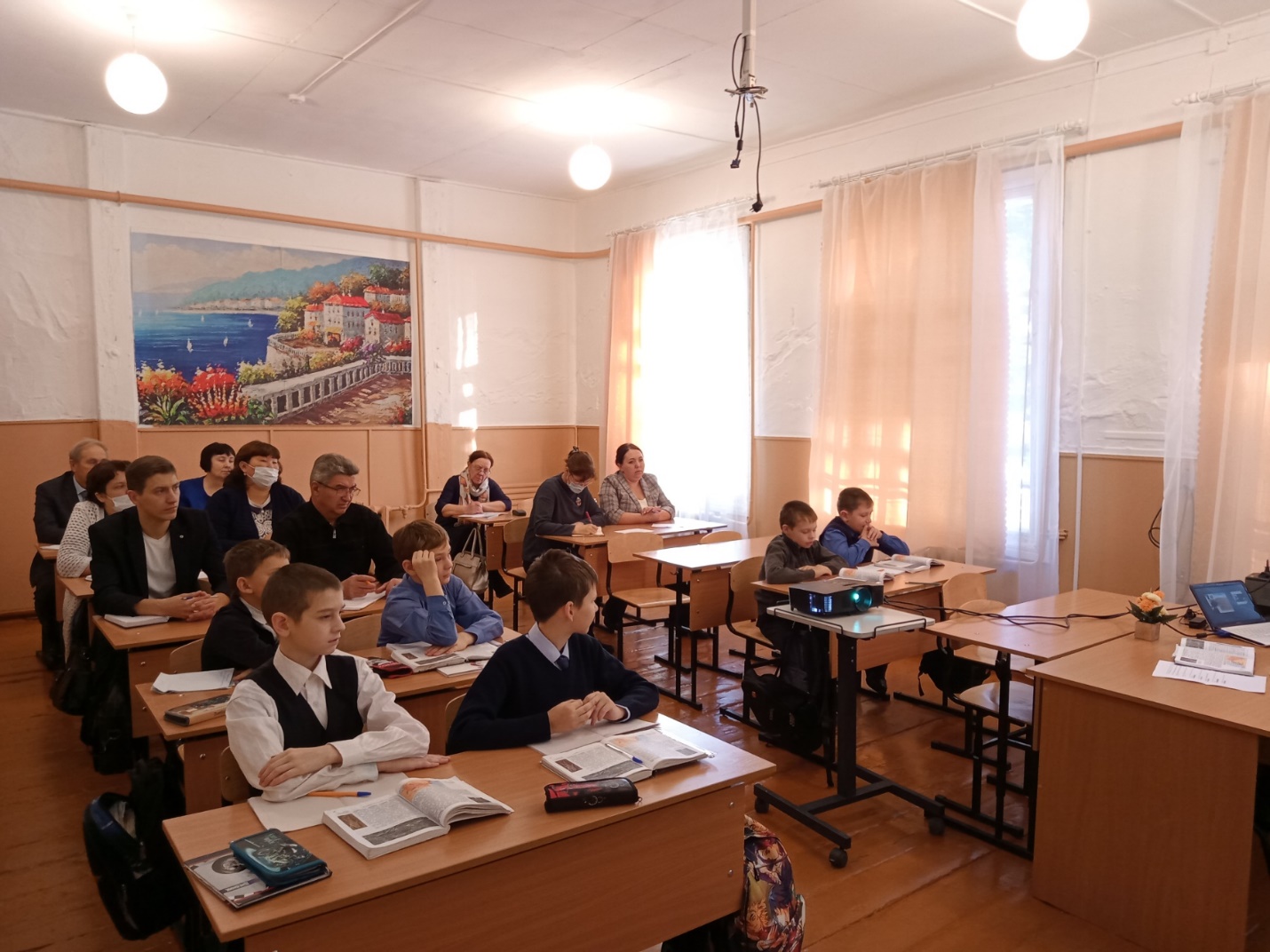 Рассматриваемые вопросыОтветственные1. Урок истории в 5 классе по теме «Ассирийская держава»Москаленко Н.В2. Доклад по теме «Формирование функциональной грамотности школьников».Москаленко Н.В3. «Креативное мышление — компонент функциональный грамотности». Мастер-классВсе члены РМОМоскаленко Н.В